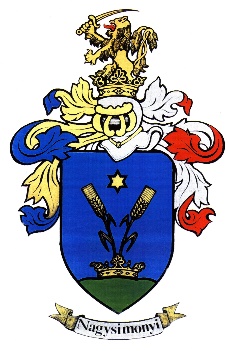 Nagysimonyi Község Önkormányzata a településkép védelméről szóló 2016. évi LXXIV. törvény, és a településfejlesztési koncepcióról, az integrált településfejlesztési stratégiáról és a településrendezési eszközökről, valamint egyes településrendezési sajátos jogintézményekről szóló 314//2012. (XI.8.) Korm. rendelet (Korm. rendelet) alapján a település teljes közigazgatási területére településképi arculati kézikönyvet és településképi rendeletet készít. A településképi arculati kézikönyv egyeztetési dokumentációja elkészült.Értesítjük a település lakosságát a civil-, érdekképviseleti- és gazdálkodó szervezeteket, valamint a településen működő elismert egyházakat, mint partnereket, hogy az Önkormányzat a partnerségi egyeztetésről szóló önkormányzati rendelet és a Korm. rendelet alapján – a teljes körű nyilvánosság biztosítása érdekében –    Az elkészült településképi arculati kézikönyv tervezete a Nagysimonyi Közös Önkormányzati Hivatalban ügyfélfogadási időben, valamint az önkormányzat honlapján (www.nagysimonyi.hu) megtekinthető. A dokumentumokkal kapcsolatos véleményüket június 25. és július 11. között írásban, az alábbiak szerint közölhetik:papír alapon Nagysimonyi Község Polgármesterének címezve (9561 Nagysimonyi, Kossuth L. u. 12.) postai úton, vagy személyesen átadva, vagyelektronikus levélben a nsimonyi@airplanet.hu e-mail-címre megküldéssel, a honlapon megtalálható adatlapon, ami az Önkormányzat székhelyén és a lakossági fórum helyszínén papír alapon is átvehető. A dokumentumokkal kapcsolatos észrevételeiket a lakossági fórumon is ismertethetik. Nagysimonyi, 2018. június 25.                                                                                                      (: Lábos András :)                                                                                                          polgármester